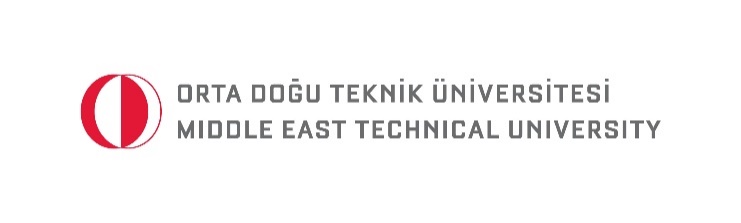                                                                                                                             …/…./20..ORTA DOĞU TEKNİK ÜNİVERSİTESİ  ………. Başkanlığı’na/Anabilim Dalı Başkanlığı’na/Müdürlüğü’ne………… ……………………………..(Kurum Bilgisi) ile yapmış olduğum görüşmelerde ‘Yükseköğretim Kurumları Dışında Çalışan Doktora Derecesine Sahip Türk Veya Yabancı Uyruklu Nitelikli Araştırmacıların Kısmi Zamanlı  Görevlendirilme Programı’ kapsamında  Orta Doğu Teknik Üniversitesi ….. Bölümün’de  ……     tarihleri arasında görevlendirilmemin  uygun görüldüğü  tarafıma şifahi olarak bildirilmiştir. İlgili program  kapsamında tam zamanlı/yarı zamanlı/ayda (haftada) gün olacak şekilde ------ tarihleri arasında çalışmalara başlayabilmemi teminen  görevlendirilmem için gerekli yazışmalara başlanmasını arz  ederim.Saygılarımla.Dr. ……….İmza